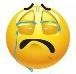 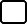 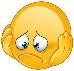 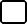 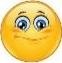 1. Order the words.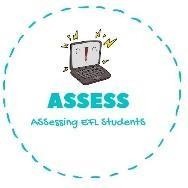 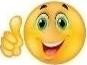 VT ATCHW: LPYA LLBAFTOO: HSRBU YM IRAH:HBRSU YM HHTEE: INEN LCCKOO’: RFEE IMTE: ENNGIVE: ORNGINM:ENGLISH EXAMReading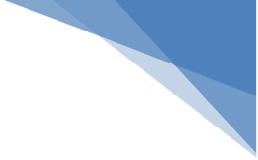 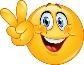 Assessing EFL Students